Η διεκδίκηση Συντάγματος από τον ΚαποδίστριαΜε βάση τα ακόλουθα κείμενα και τις φωτογραφίες, παρουσιάστε τα γεγονότα κατά τη διεκδίκηση Συντάγματος από τον Μακρυγιάννη προς τον Καποδίστρια, απαντώντας στις ερωτήσεις:Τι συνέβει;Ποιος αφηγείται;Ποιος είναι ο πρωταγωνιστής του γεγονότος;Πότε συνέβει;Πού συνέβει;Γιατί συνέβει;Ποιες ήταν οι συνέπειες;Ποιες εντυπώσεις σας δημιουργεί;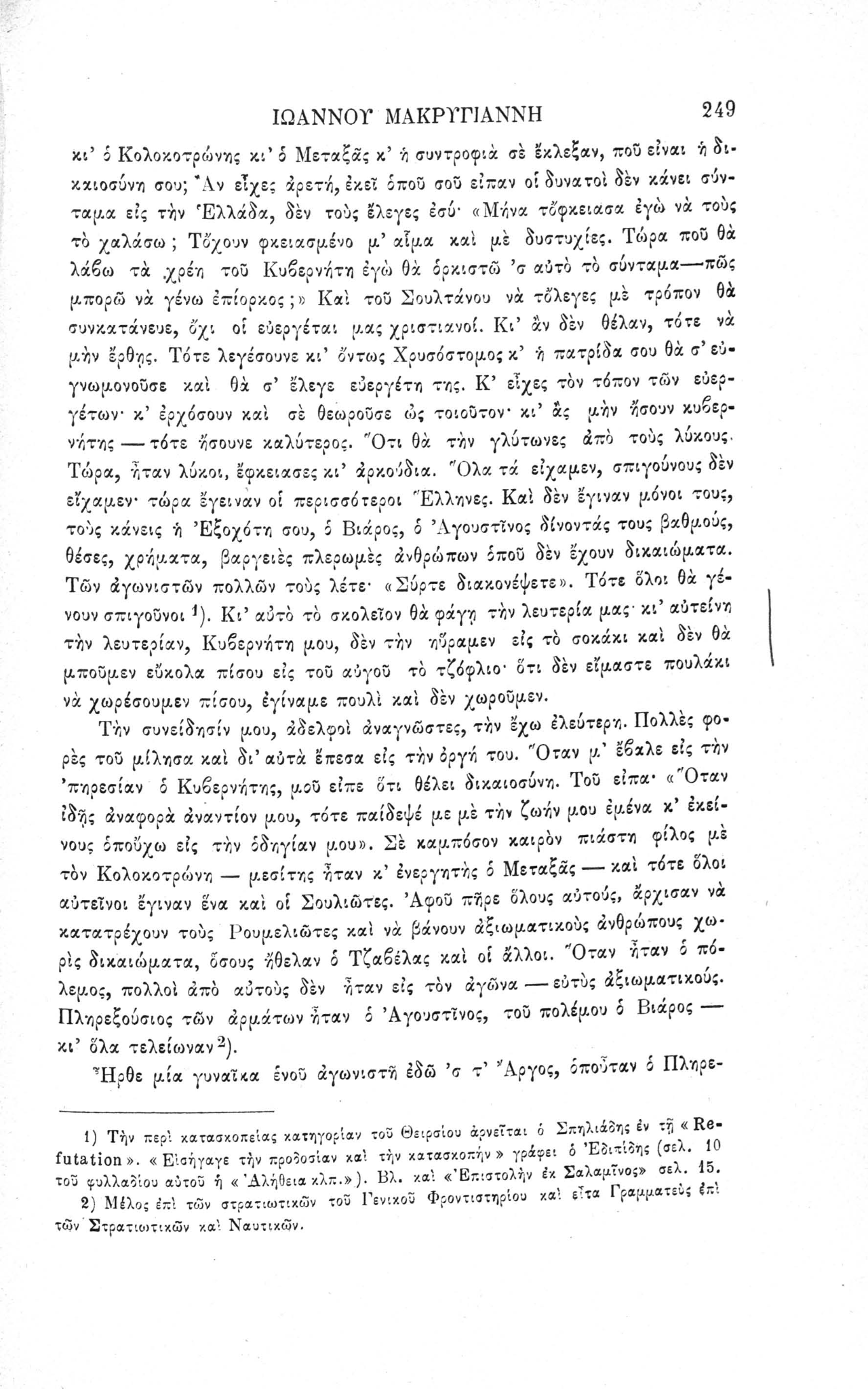 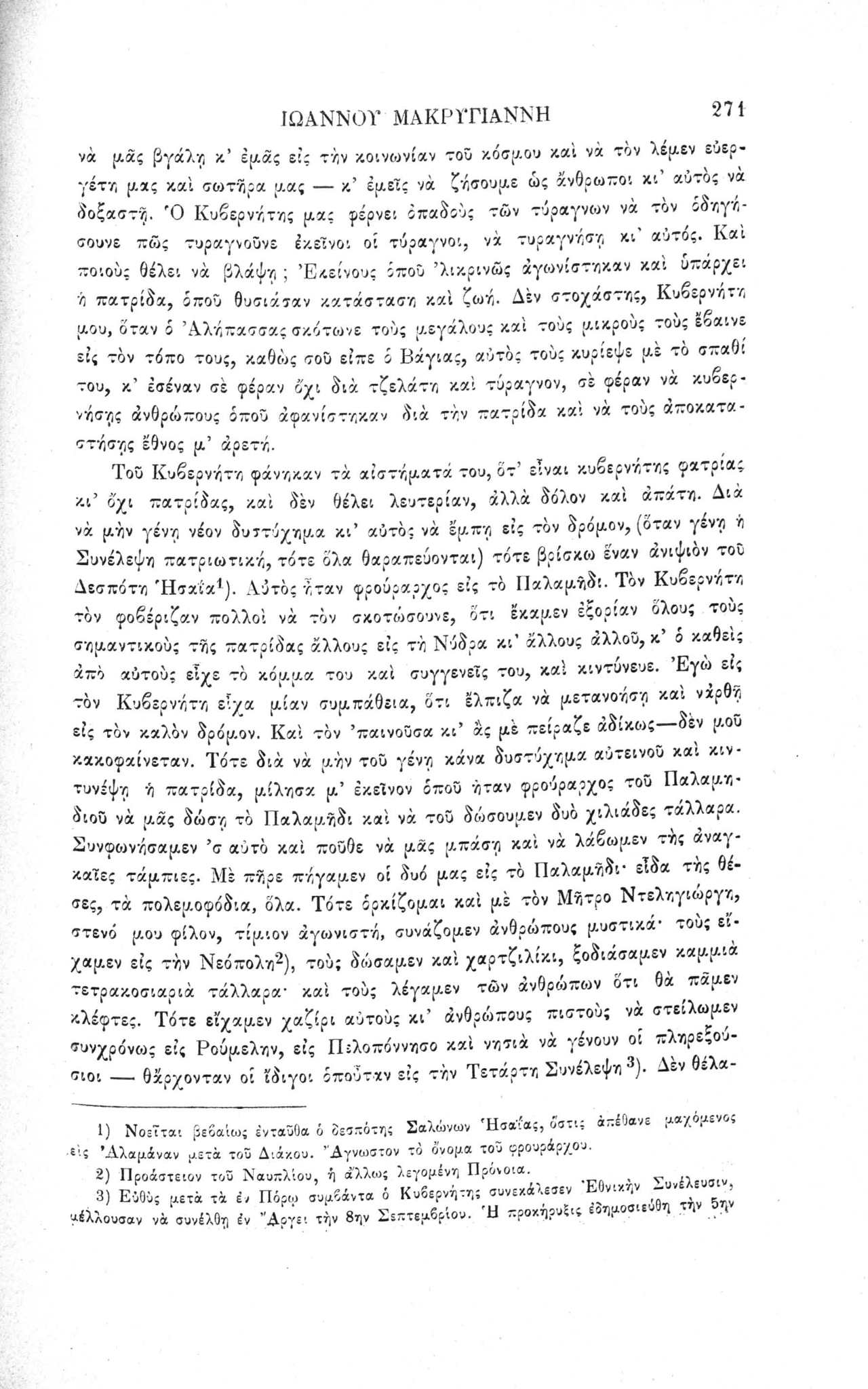 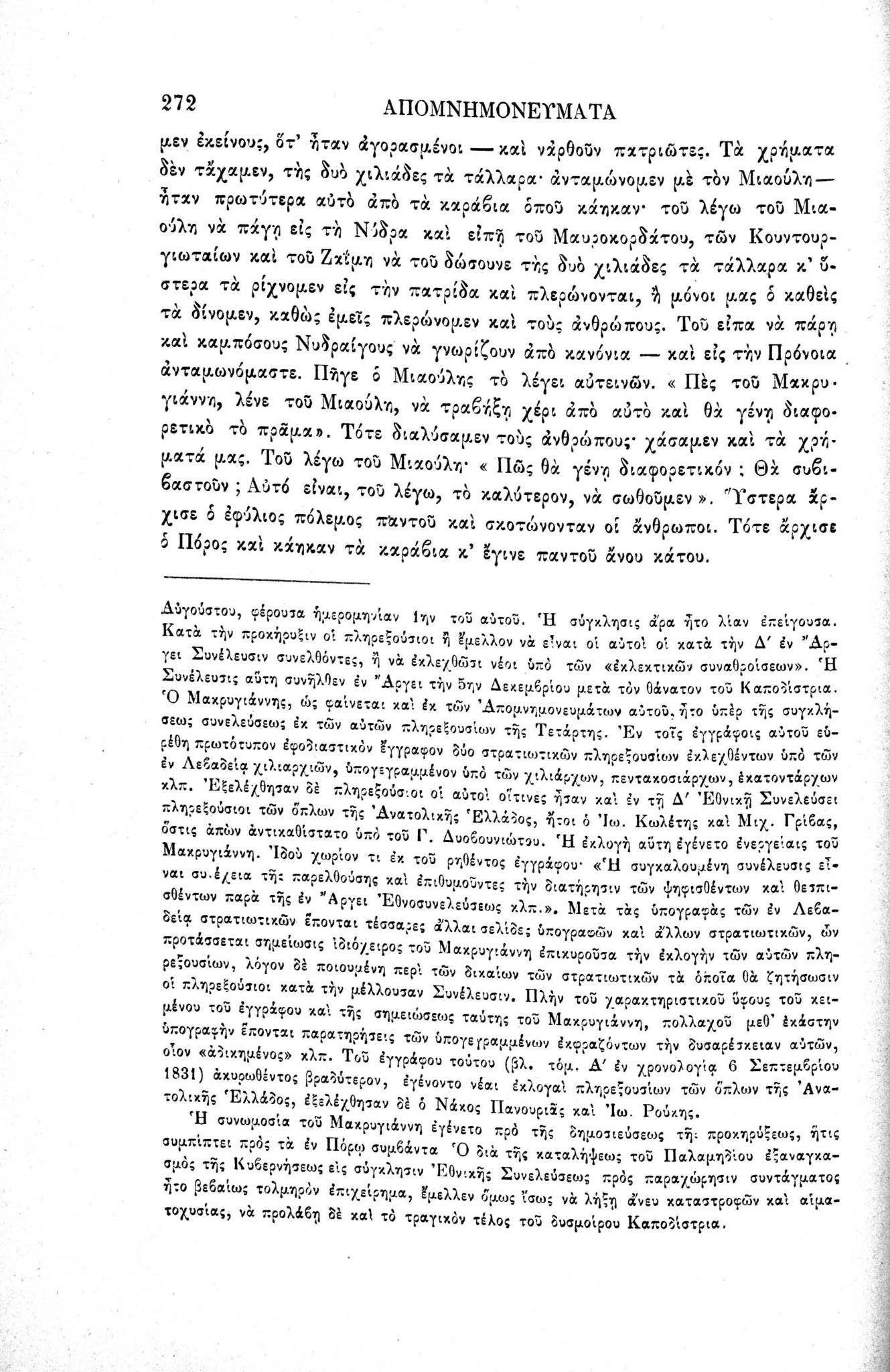 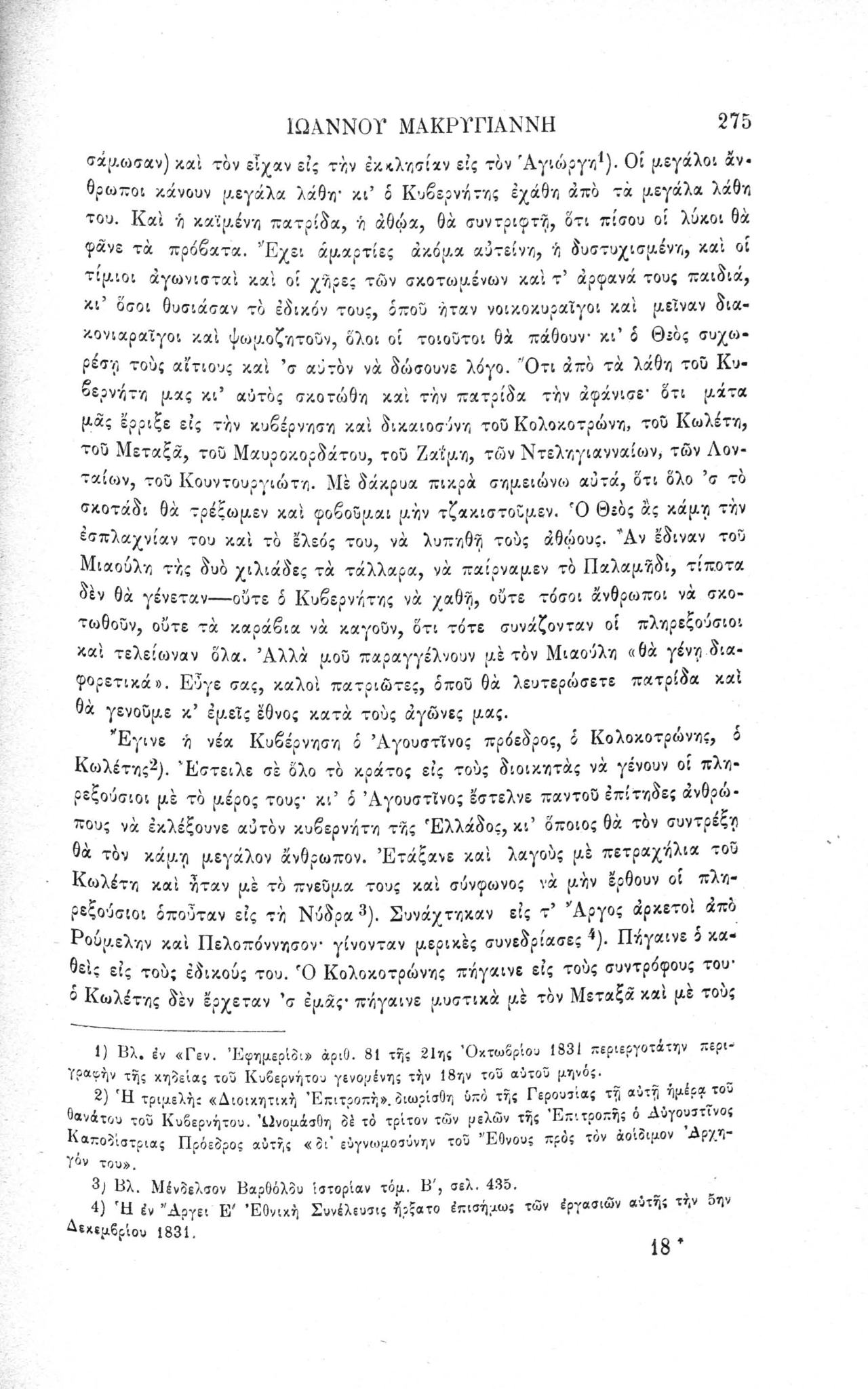 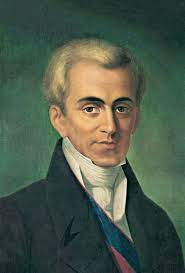 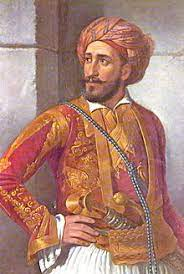 